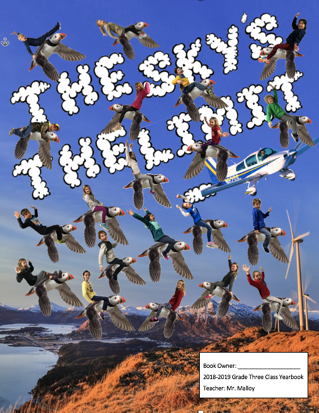 Mr. Malloy’s Classroom Yearbook Writing Reflection Template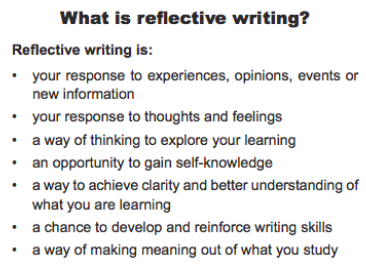 Write a Title about the ActivityTell the reader about what the activity is all about on the left side of the paper. Write at least THREE sentences that each tell the person something you remember, or had to do during this activity. Write at least TWO sentences that tell the reader two things you learned during this activity. You have a choice to either write a conclusion sentence that tells how you felt about this activity, or…You can write a question that you still have about this activity. 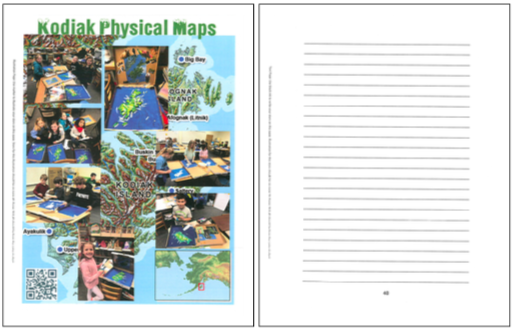 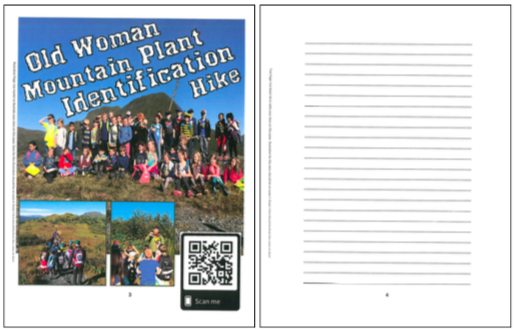 